 Республика Калмыкия  г. Элиста  ул. им. Леваневского, 20ИНН 0816035216 КПП 081601001 тел. 8(962)7705066 e-mail: burktsrkya@mail.ruПриказ № 37О завершении Викторины «Заясн сойл»           Мероприятие (далее - Викторина), приуроченное 5 –ти летию БУ «ЦРКЯ»          п р и к а з ы в а ю:Завершить Викторину, проведенную с «25» мая 2022 г по «12» июня 2022 г., продленное с «12» июня по «22» июня 2022 г.; Манджиеву С.С. разместить скан приказа О завершении Викторины «Заясн сойл» на официальном сайте БУ «ЦРКЯ», в разделе «Новости»; Тербатаеву О.С. подготовить информационную справку на официальный сайт, по результатам проведенной Викторины, Разместить ФИО победителей и протокол жюри в раздел «Мероприятия», сроком до «23» июня 2022 г.;Контроль за исполнение настоящего приказа оставляю за собой.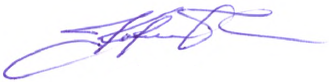   Директор:		      Корнеев Г.Б.Хальмг ТаңһчинШаңһа бәәһүлһ«Хальмг кел өргҗлтин төв»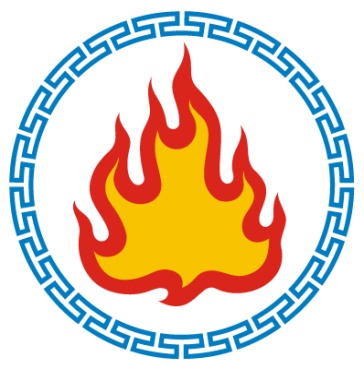 Бюджетное учреждениеРеспублики Калмыкия«Центр по развитию калмыцкого языка»(БУ «ЦРКЯ»)20.06.2022	г. Элиста